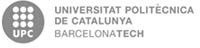 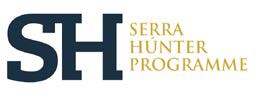 Barcelona, septembre 28th 2022Secretari/ària de la comissió Secretary of the CommitteeComunicació 3 – supera prova presencial i proposta de contractacióCONCURS SERRA I HÚNTER - PROPOSTA PRIORITZADA DE CONTRACTACIÓSERRA I HUNTER COMPETITION - PROPOSED HIRING PRIORITYPublicació al DOGCCategoriaPerfilPublication DOGCCategoryProfile28/02/2022Professorat Lector Tenure-eligible lecturermechanics of continuous media and theory of structuresReferència del concursLE-211-029Competition referenceLE-211-029Un cop finalitzada la prova de selecció, tenint en compte l’informe motivat elaborat per la comissió, aquesta acorda la proposta prioritzada de contractació i proposa la persona candidata que encapçala aquesta propostaperquè se la contracti.At the end of the selection test, taking into account the reasoned report that it has drawn up, the committee agreeson the proposed hiring priority and proposes the hiring of the candidate at the top of the list..CANDIDATS/ATES QUE SUPEREN LA PROVA DE SELECCIÓ - PROPOSTA PRIORITZADA DE CONTRACTACIÓCANDIDATES WHO HAVE PASSED THE SELECTION TEST - PROPOSED HIRING PRIORITY1.- Cornejo Velázquez, Alejandro 2.- Barbat Vlad, Gabriel3.- Gori, LapoCANDIDAT/ATA QUE ES PROPOSA PER A LA CONTRACTACIÓCANDIDATE PROPOSED FOR HIRINGCornejo Velázquez, AlejandroLes persones candidates poden presentar al·legacions a la proposta de la comissió en el termini de 10 dieshàbils, a partir de la data de publicació d’aquesta proposta prioritzada de contractació.The candidates can submit appeals on the committee's proposal within 10 working days from the date ofpublication of this proposed hiring priority.Data de publicació de la proposta prioritzada de contractació a lapàgina web de la convocatòria (ho ha d’emplenar Concursos)    17 d’octubre de 2022Date of publication of the proposed hiring priority on the website    17 d’octubre de 2022